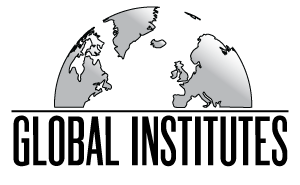      Movers (9-10)SyllabusVocabularyAnimalsBatBear BeeBirdButterflyCatCamel ChickChickenCow Crocodile DogDolphin DuckEagle ElephantFishFlyFrog Giraffe GoatGoldfish HamsterHippo HorseKangaroo Lion MouseMonkeyOstrich  Owl Panda Parrot Penguin PetPigRabbitSeal Shark SheepSnake SpiderTigerTurtle WhaleZebra Body PartsArmBeard EarEyeFaceFingerFootHairHeadLeg MouthNeck NoseShouldersStomach TailToesTooth KneesClothesBeltBoots Coat DressGlasses Gloves HandbagHat JacketJumper JeansNecklacePulloverShirtShoesShorts SkirtSocksSunglassesSweatshirt Tie Tracksuit TrainersTrousersT-shirtWatch ColoursBlackBlueBrownGreenGreyOrangePinkPurpleRedWhiteYellowFairy talesCastleCrownDreamGenieJewelsMagicMonsterPalacePrincePrincessSwordVampire Family/peopleAuntBaby BoyBrotherChildren CousinDaughterFamilyFatherFriendGirlGrandmotherGrandfatherMotherSisterSonUncleFood/PicnicAppleApricotBananaBiscuitBlanketBowlBread CakeCereal CheeseCherryChips ChocolateCoffee DishEggForkFrench fries Fruit Grapes HamburgerHoneyJamJuiceKnife LemonLemonade LettuceMeat MilkMugNutOrangePasta PeachPicnic PineapplePlatePlum Pumpkin Rice SandwichSausageSoupSpoonStrawberrySugarSupper TeaTomatoVegetablesWater Furniture/HouseArmchairBath BedBedside tableBookcaseClock CupboardFireplace FridgeGlassLampMirror PhonePicture RugSofa TV/TelevisionToothbrushTowel Wardrobe HealthColdFluHeadacheIllStomach acheToothache HolidaysCarnivalChristmas EasterHalloweenNew Year’s DayHomeApartment BathroomBedroomChimneyDining RoomFlatFloorGarageGardenHallKitchenLiving roomMirrorRoofRoomShowerStairsWall JobsArtistBakerCarpenterCinemaClownCookDentistDoctorEngineerFarmerFiremanHousewifeKingPilotPlumberPolicemanNurseQueen ReporterSailorShopkeeperSingerTaxi driverTeacherWaiter PlacesAquariumBakery Beach BuildingDesert Café CityFarmFunfairGymHill HospitalHomeIsland Lake LibraryJungleMuseum MountainsOffice ParkPlaygroundRiver SeaSchoolShopStore StreetSupermarketSwimming poolTheatreTown VillageZoo School objectsBagBoard BookBoxChairClassroomDeskDoorGlueHomework MarkerPaperPenPencilPencil caseQuestion RubberRucksack Ruler SchoolSchoolbag Scissors SharpenerTableTest Word Workbook WindowShapesCircleSquareTriangle Sports and hobbiesBaseballBasketballBoatingCartoonDrumFishingFootballGameGuitarHobbyHockeyPhotographyPianoSkatingSkiingSoccerSongStoryTelescope TennisTrumpet TechnologyCameraCDComputerKeyboardMobile phone MonitorMousePrinter RadioVideo TimeMondayTuesdayWednesdayThursdayFridaySaturdaySundayJanuaryFebruaryMarchAprilMayJuneJulyAugustSeptemberOctoberNovemberDecemberSpringSummerAutumnFallWinter WeekYear Yesterday Today TomorrowToysBallBalloonComicsDoll KitePuppetRobot Teddy bearVideo game TransportationBicycleBikeBoatCarCartLorryMotorbike PlaneScooterSkateboard TrainTruck Weather/NatureBranchCaveCloudCloudyColdGrass HotLeaf MoonRainyRock SnowSnowman SunSunnyTree WaterfallWindy NumbersOne to one hundredOrdinal numbers 1st-31st AlphabetA to ZAdjectivesAngry BadBeautifulBigBlondeBritishCleanCold CorrectDarkDifferent DirtyDryEnglishFamousFat Good HappyHighHot Hungry Italian LastLateLight Little Long New Nice NoisyOldPrettyQuiet SadScared Sorry ShortSmallStrangeTallThin UglyWellWetYoung AdverbsAgainAlsoAlwaysNeverOftenSometimes SoonThenUsually ArticlesAAnThePrepositionsAlongAtBehindBelow Between For InIn front ofOf OnPast Round UnderWith PronounsIYouHeSheItWeThey Possessive adjectivesMyYourHisHerOurTheir VerbsAnswerAskBounceCanCatchClapCleanCloseColourComeCompleteCorrectCountCrossDescribeDoDrawDrinkDriveEat Enjoy FeelFind Fly Get upGiveGo HaveHelp HopHurry upJumpKickKnowLaugh Learn Like Listen to LiveLook LoveMakeMatchNumberOpenPaintPhonePlay Point PutRead RepeatRide RingRun See ShowSing Sit downSleepSpeakSpell  Stand upStartStop SwimTakeTalkTellThrowTickUnderstandWant WalkWatch Wear WriteDaily Routine VerbsWake upGet upWash (your) faceBrush (your) teethHave a showerHave breakfastGo to schoolHave lunchGo home Do (your) homeworkWatch TVHave dinnerGo to bedExpressionsHelloGoodbyeCome in.Here you are.I don’t know.I don’t understand.Me too.Ok.Pardon?PleasePlease repeat that.Thank you.You’re welcomeHappy Birthday.Happy Christmas.TopicsComprehensionProductionGeneralWhat’s your name? How do you spell it?How old are you? How are you? What’s the matter?My name is___I am ___ years old.I’m fine, thanks./I’m not very well.I feel ___. I’ve got ___. Identifying vocabularyWhat’s this/that? What are these/those?Is there a ___?Are there any ___?What is/are there?It’s a/an/the ___They’re ___Yes, there is./No, there isn’tYes, there are./No there aren’t There is/are ___.NumbersHow many ___ are there?Numbers 1-100There are ___.(Singular/plurals)(some/any)ColoursWhat colour is this?It’s ___LikeWhat do you like?I like ___I don’t like ___CanWhat can you do?I can ___I can’t ___Have gotHave you got ___?I’ve got ___. / I haven’t got ___.Short answersDo you ___?Have you got ___?Yes, I do./No, I don’t.Yes, I have./No, I haven’tAdjectivesWhat does he/she look like?He’s/She’s ___.He’s got/she’s got___.Location/DirectionsWhere is the ____?It’s ____.Go ___.TimeWhat time is it?What day is it today?When is your birthday?It’s ____.ActionsWhat is he/she doing?What are you wearing?Who is ___?He’s/She’s ___ing.I’m wearing ___.___.Present SimpleWhat do you do every (day)?What does he/she do?I (go to school).He/she (goes to work).Present ContinuousWhat are you doing now?What is he/she doing now?I’m (verb+ing)He’s/She’s (verb+ing)Past SimpleRegular and irregular QuestionsWhen___?  Who___?  What___?  Where___?How___?  How many___?Would likeWould you like___?I’d like ___.Comparative and SuperlativesWhich is more ___?Which is the most ___?+er+est